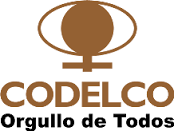 RESUMEN EJECUTIVOLICITACIÓN PÚBLICAETAPA PRECALIFICACION – 6000003973“SUMINISTRO DE PIPING DOBLE LAMINA DE POLIPROPILENO REVESTIDO EN FRP PROYECTO: REEMPLAZO PIPING DOBLE LAMINA EN PLANTA DE ACIDO – FUNDICION DE CONCENTRADO – DIVISION CHUQUICAMATAFebrero 2018CORPORACIÓN NACIONAL DEL COBRE DE CHILEGERENCIA ABASTECIMIENTOLICITACIÓN PUBLICA Nº 6000003973, REQN. 16FP55R010SUMINISTRO DE PIPING DOBLE LAMINA POLIPROPILENO REVESTIDO EN FRP PROYECTO: REEMPLAZO PIPING DOBLE LAMINA EN PLANTA DE ACIDO,  FUNDICION CONCENTRADO – DIV. CHUQUICAMATARESUMEN EJECUTIVO1.  ALCANCE DEL SERVICIO La Corporación Nacional del Cobre de Chile le invita a participar en el proceso de Licitación para el Suministro de Piping Doble Lámina de Polipropileno Revestido en FRP para el proyecto: Reemplazo Piping doble mámina en Planta de Acido - Fundicion Concentrado, División Chuquicamata del área Compras para Proyecto de la Dirección Abastecimiento de Div. Chuquicamata. 2.  OBJETIVO Seleccionar a las empresas que cumplan con los parámetros de preselección indicados más adelante para el suministro de Piping Doble Lámina de Polipropileno Revestido en FRP3.  ALCANCE      Los materiales y servicios para el presente suministro son los siguientes: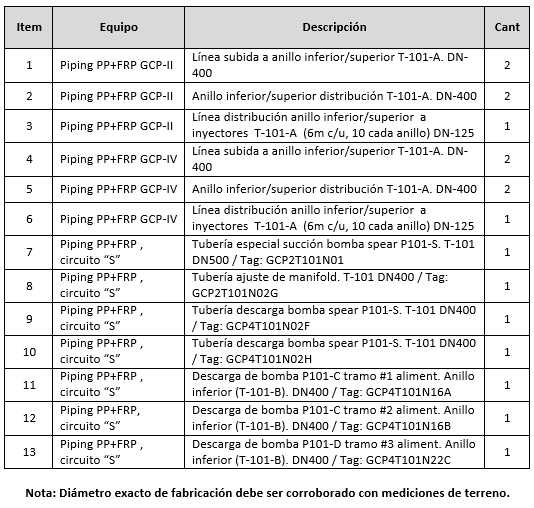  4.  PLAZO DE ENTREGA El plazo de entrega máximo es de 70 días corridos para la totalidad del suminostro.   Plazo contado desde la adjudicación.5.  RECEPCION ANTECEDENTES DE PRECALIFICACION Para la presente licitación, se establecen las siguientes etapas:- Etapa I:   Precalificación.- Etapa II:  Calificación Oferta Técnica y Económica5. 1  PRECALIFICACIONLa Etapa I de Precalificación  tiene como objetivo calificar las empresas que den cumplimiento a la totalidad de las condiciones establecidas en los formularios de precalificación, preseleccionándose aquellas que cumplan con el Criterio de Calificación.Serán invitadas todas aquellas empresas que pertenecen al Registro de Proveedores y que son proveedores que suministran Piping en Poliprolieno revestido en FRP doble lámina.Aquella empresas que están en el Registro de Codelco y tienen interés  en participar, serán incluidas siempre y cuando estén vigentes en los Registros y que además suministren los bienes y servicios requeridos en la presente precalificación y deberán enviar antecedentes que demuestren ser proveedores de Piping en Poliprolieno revestido en FRP doble lámina. y además serán sometidas a una precalificación  y serán evaluadas.Las empresas que tienen interés en participar y que NO están inscritas en ningún registro de Codelco, ya sea en el Registro de Proveedores y Contratistas (Regic) ó la que lo reemplace,  éstas también serán sometidas a una precalificación.La evaluación de los antecedentes preliminares considera los siguientes aspectos:6.  PARTICIPACIÓN EN EL PROCESO DE PRECALIFICACION Para participar en este proceso de precalificación, los oferentes deberán enviar correo dirigido al gestor (a) Nancy Cortés  C., E-mail: ncort001@codelco.cl con copia a; xcort001@codelco.cl , indicar en asunto: el número de la Licitación 600000xxxx correspondiente a la Precalificación por el suministro de Piping en Polipropileno revestido en FRP doble lámina, además indicar razón social , RUT de empresa, nombre de contacto y fono.Una vez recibido el correo electrónico,  Codelco procederá a invitar a los oferentes para que presenten los formularios de precalificación a través del Portal de Compras de Codelco, SRM,  la plataforma de licitaciones electrónicas de Codelco.Los oferentes se deberán ajustar al Calendario del proceso de precalificación indicado en el punto 7 y deberán manifestar su intención de participar hasta el 08-02-2018 hasta las 16:00 hrs. P.M., Codelco enviará los antecedentes de  precalificación hasta el 08-01-2018, hasta las 17:00 Hrs. en caso de recibir algún requerimiento fuera del itinerario, podría quedar fuera de la precalificación y será  de su entera responsabilidad, dado que este proceso se rige por un cronograma que tiene hitos que cumplir.7.   CALENDARIO DEL PROCESO DE PRECALIFICACIONCualquier alteración de este cronograma será comunicado oportunamente vía Portal de Compras a todos los Proponentes.Para continuar con el proceso del suministro de Piping en Polipropileno revestido en FRP, doble lámina y después de evaluar a los oferentes que presentaron los antecedentes en la etapa I de la precalificación,  los proveedores que calificaron y cumplieron con los criterios de calificación serán invitados a participar y presentar Oferta Técnica y Económica a través del  Portal de Compras.Atentamente,Nancy Cortés CastilloCompras para ProyectosDirección AbastecimientoCodelco Chile, Div.ChuquicamataFono: 55-2327233Experiencia-CalidadCalificaciónExperiencia del proveedor en soluciones similares en la minería:3 referencias de negocios en los últimos 3 años.Se evaluará experiencia expecífica en relación al suministro de fabricación de Estanques de Acero Carbono y Acero Inoxidable.Cumple/No cumpleCertificación de Calidad: se evaluará Certificado de calidad actualizado.Cumple/No cumpleCarpeta tributaria los últimos 2 años. Se evaluará si la empresa ha tenido actividades tributarias en este período. Cumple/No cumpleACTIVIDAD LUGARFECHAHORA-1-Publicación Página WEB de Codelco de informe ejecutivo e Invitación por el Portal de Compras a proveedores que pertenecen al Registro de Proveedores WEB CODELCO yPORTAL DE COMPRAS 05.02.201815:30 A.M.-2-Comunicación a Gestor de Abastecimiento de Intención de Participación (No pertenecen al Registro de Codelco y No son proveedores del rubro)Vía Correo ElectrónicoNcort001@codelco.clDcast027@codelco.clXcort001@codelco.clHasta el 08.02.2018Hasta las 16:00 Hrs.-3-Invitación por el Portal de Compras (De Actividad -2-)PORTAL DE COMPRASHasta el 08.02.2017Hasta las 16:00 Hrs.-4-Recepción de Antecedentes de PrecalificaciónPORTAL DE COMPRASHasta el 15-02-2017Hasta las 16:00 Hrs.-5-Resultado de PrecalificacionVía correo electrónico a los proponentes 28.02.2018